LE COSE IMPORTANTi NELLA VITA….  DI UNA FAMIGLIAGuardiamo il cortometraggio e rispondiamo alle domande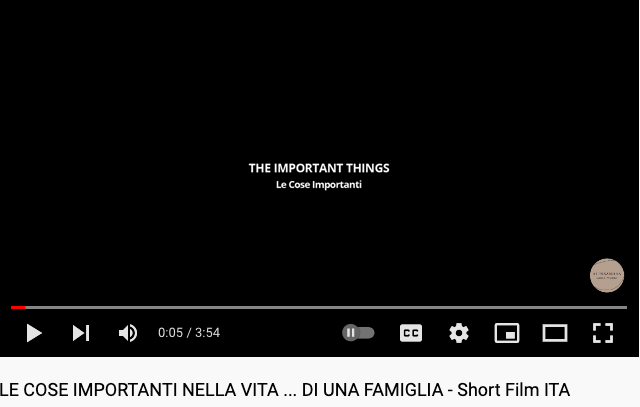 Descrivi la scena inizialeChe tipo di famiglia è?Come descriveresti il papà?Cosa vuole il bambino? Cosa pensa il papà della sua richiesta?Cosa vuole veramente il bambino?Cosa pensi di questo cortometraggio? Come ti sembra?